NÁVOD NA POUŽITIE                					FILTER NA VÍNO PULCINO 10                                               COLOMBO 6 – 12 – 18Filter na víno COLOMBO sa skladá z elektrického čerpadla a filtračného systému. Špeciálne nastavenie umožňuje používateľom vyčistiť nápoje a dosiahnuť vynikajúci stupeň kvality, bez zmenenia základných charakteristík tekutiny. Tento systém je preto cenný pre domáce filtrovanie a použitie v profesionálnom sektore. Filter môže byť využitý vo vinárstve, farmaceutickom priemysle, laboratóriách a pivovaroch. Toto skutočne platí pre hocijakú okolnosť v ktorej perfektne číry nápoj musí byť filtrovaný a podávaný alebo fľaškovaný bez stôp nepríjemných zbytkov.Dôležité informácie pre zákazníka :Keďže filter bol skonštruovaný na filtrovanie nápojov, všetky materiály použité pri výrobe sú perfektne kompatibilné s nápojmi a tekutými potravinami.Výrobok je špeciálne vhodný pre filtrovanie vína, vody, extraktov, piva, farmaceutických roztokov a parfumov. Nevyžaduje inú údržbu než obyčajné vyčistenie.Filter COLOMBO je dva kusy prístrojov v jednom. Zákazník môže filtrovať nápoje a keď potrebuje, odpojí čerpadlo od filtra a použije ho jednoducho na čerpanie tekutiny.INŠTRUKCIE PRE POUŽITE:Pred použitím filtra si pozorne prečítajte návod na použitie.Upozornenie: Nepoužívajte filter bez tekutiny, na sucho.Víno musí byť filtrované minimálne raz po kvasení.Návod pre obsluhu filtračnej časti:Víno by malo byť preliate do čistej nádoby pred začatím filtrovania, za účelom zabránenia nasávaniu usadením z dna pôvodnej nádoby.-Odskrutkujte zotrvačníky a oddeľte filtračné tlakové dosky.-Vyberte filtračné dosky z balenia, inštrukcia pre vloženie dosiek do filtra je na konci návodu.-Ponorte filtračné dosky do nádoby s tekutinou ktorú budete filtrovať(vody alebo vína). Dávajte pozor aby sa netlačili jedna o druhú. Prípadne dosky môžete nainštalovať do filtra a jemne ich poprskať vodou.-Umiestnite gumené kruhové podložky do špeciálnych zárezov na plastových doskách.   -Následne pritláčajte jednu dosku ku druhej a dotiahnite krídlové matice, aby dosky k sebe dobre pritisli. .	            Návod pre obsluhu prečerpávacej časti – čerpadla:-Čerpadlo nie je samonasávacie, čiže do voľného otvoru na čerpadle nalejte filtrovanú tekutinu-Pripojte nasávaciu hadicu na voľný hadicovú prípojku na čerpadle (hadica musí mať nekrčivú špirálu),   nezabudnite pripojiť na druhý koniec sací kôš, aby sa zabránilo vniknutiu väčších nečistôt a ponorte hadicu  do prečerpávanej tekutiny.      -Vývodnú hadicu pripojte na voľný vývod filtračnej časti a druhý koniec hadice vložte do čistej nádoby-Teraz ste pripravený filtrovať. Zapojte čerpadlo do el. siete a zapnite ho použitím spínača vzadu. Tlak bude tlačiť vodu z filtračných dosiek ako náhle začnete filtrovať, preto nechajte prvý liter tekutiny, ktorá je vytlačená vytiecť mimo nádobu.Poznámka: Použite vhodné upínacie spony na prichytenie hadíc k hadicovým prípojkám. To zabráni ich uvoľneniu počas filtrovania.Upozornenie: Nestriekajte čerpadlo vodou. Na čistenie používajte suchú handru. NEBEZPEČENSTVO ELEKTRICKÉHO ŠOKU. Pri inej činnosti ako filtrovaní musí byť čerpadlo odpojené od elektrickej siete. Nenechávajte filter bez dozoru a zabráňte prítomnosti detí. Upozornenie: Filtrovaná tekutina nesmie obsahovať žiadne pevné časti ako sú kamene, kôstky, hrozienka, šupky alebo lístie.Porucha spôsobená výskytom pevných telies znamená ukončenie záruky.ČISTENIE A ÚDRŽBA-Vyčistite filter aj čerpadlo ihneď po ukončení filtrovania. Pravidelné čistenie je nutné.-Vypnite čerpadlo a vypnite ho z el. siete.-Odstráňte hadicu ktorá spája čerpadlo s filtrom. Odstráňte vývodnú hadicu z filtra a zapojte ju do čerpadla. Teraz máte odstránený filter a môžete použiť len čerpadlo.-Ponorte nasávaciu hadicu do nádoby s najmenej 15 20– litrami čistej vody a umiestnite vývodnú hadicu do prázdnej nádoby alebo výlevky.-Zapnite čerpadlo a prečerpajte čistú vodu za účelom odstránenia zbytkov z vnútra tela čerpadla.-Vyčistite plastové filtračné dosky použitím vlhkej handry a slabého neutrálneho čistiaceho prostriedku na riad, prípadne môžete dosky umyť v umývačke riadu.-Zlikvidujte použité papierové filtračné dosky. Nie sú znovu použiteľné.-Skladujte filter na suchom mieste, chránený pred prachom, ak ho nebudete používať dlhší čas.Tip na záver: Pri prečistení čerpadla čistou vodou ho otočte o 180° hore nohami, aby vytiekla všetka voda, pretože sa môže stať, ak zostane v čerpadle väčšie množstvo vody, že sa lamela prilepí k telu čerpadla a pri následnom neskoršom zapnutí sa čerpadlo nerozbehne. V tomto prípade odpojte čerpadlo od elektrického prúdu, povoľte predný 3 šróby, dajte dolu kryt čerpadla a prstom pretočte lamelu (odlepíte ju od tela čerpadla)AKO POUŽÍVA Ť FILTREČNÉ KARTÓNY ROVER COLOMBOFiltračné kartóny 0 a 4 – zjemňovacie filtre – sú vhodné na filtrovanie vína po kvasení. Zachytia celkom dobre usadené čiastočky, ale nedokončia víno.Filtračné kartóny 8, 12 a 16 – filtre konečnej úpravy – sú používané na zachytenie malých čiastočiek, Taktiež na zvýšenie jasu vína. Tieto filtre sú viac vhodné pre druhé filtrovanie.Filtračné kartóny 20 a 24 – zachytia veľmi jemné čiastočky a usadené mikro nečistoty, taktiež zvyšujú jas vína. Len použitím filtrov 20 a 24 odstránite z vína jemné čiastočky.Upozornenie: NEUMIESTŇUJTE FILTRAČNÉ KARTÓNY MEDZI KOVOVÚ DOSKU A ČERVENÚ PLASTOVÚ DOSKU.Upozornenie: Filter COLOMBO a Filter PULCINO sú skonštruované len pre použitie Filtračných kartónov COLOMBO a Filtračných kartónov PULCINO. Použitie neoriginálnych filtračných kartónov riskujete ohrozenie výkonnosti filtra .Niektoré praktické rady:Filtrovanie je posledný stupeň produkcie vína, preto by používatelia budú pravdepodobne chcieť tieto nasledujúce základné informácie, alebo potrebné opatrenia.Mladé víno (30 dňové) nie je hotové na jemné filtrovanie.Za účelom dosiahnutia najlepšieho výsledku, by vínu malo byť nechaná doba minimálne 2 – 3 mesiace, a víno by malo byť filtrované pri izbovej teplote. Počas tohto času sa víno stane šťavnatým a väčšina častíc bude usadená. V tomto období, môžete filtrovaním dokončiť víno. Použite filtračné kartóny ktoré odstránia extra jemné častice, za účelom docieliť najlepší výsledok. Mala by byť 2 – 4 dňová pauza medzi jedným a druhým filtrovaním.Ak, na druhej strane, chce používateľ filtrovať mladé víno (30 dní), mal by najskôr použiť filtračné kartóny ktoré odstránia veľké častice, a až potom pokračovať vo filtrovaní. Upozornenie: Výkonnosť filtra je rozdielna, závisí od charakteristiky filtrovaného vína. Veľmi znečistené víno skráti životnosť filtračných dosiek. Pri filtrácii sa používa vždy iba jeden typ filtračných papierových dosiek.Upozornenie: Čerpadlo inštalované na filtri je špeciálne určené na tieto účely. Iné typy čerpadiel nesmú byť namontované na filter.Upozornenie: Všetky výrobky majú 2 roky záruku. Zmienená záruka pokrýva všetok materiál a potrebnú prácu, keď vznikne problém kvôli chybným súčiastkam alebo súpravy. Záruka nekryje nedbalosť počas používania, neoprávnené zmeny, deštrukcie spôsobenej nesprávnym používaním výrobku.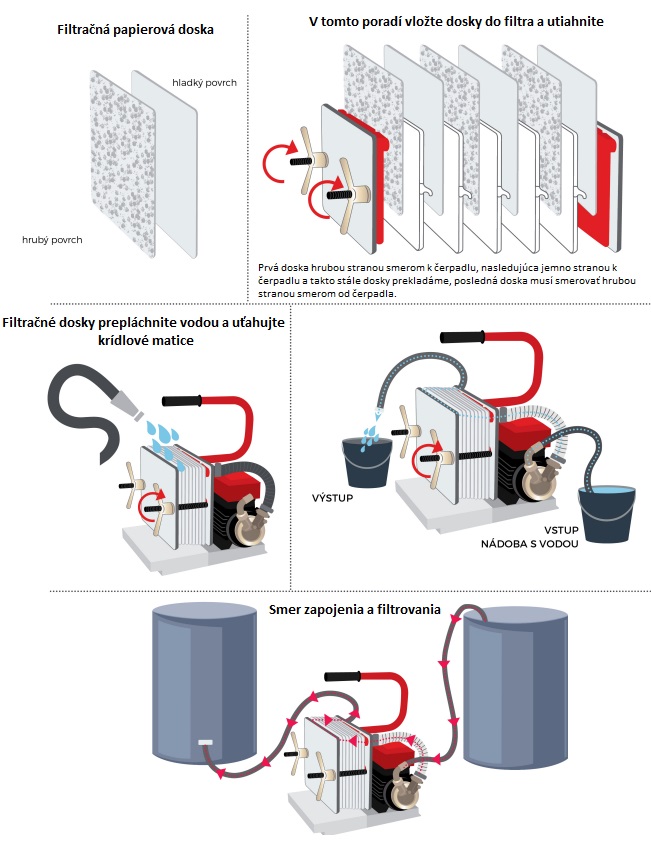 